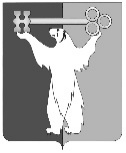 РОССИЙСКАЯ ФЕДЕРАЦИЯКРАСНОЯРСКИЙ КРАЙНОРИЛЬСКИЙ ГОРОДСКОЙ СОВЕТ ДЕПУТАТОВР Е Ш Е Н И ЕО внесении изменения в решение Городского Совета от 07.04.2009 № 18-433 «Об утверждении Порядка приватизации недвижимого имущества муниципальной собственности муниципального образования город Норильск, арендуемого субъектами малого и среднего предпринимательства»В соответствии с Федеральным законом от 06.10.2003 № 131-ФЗ «Об общих принципах организации местного самоуправления в Российской Федерации», Законом Красноярского края от 30.10.2008 № 7-2279 «Об установлении срока рассрочки оплаты недвижимого имущества, приобретаемого субъектами малого и среднего предпринимательства при реализации преимущественного права на его приобретение», статьей 28 Устава муниципального образования город Норильск, Городской СоветРЕШИЛ:1.Внести в Порядок приватизации недвижимого имущества муниципальной собственности муниципального образования город Норильск, арендуемого субъектами малого и среднего предпринимательства, утвержденный решением Городского Совета от 07.04.2009 № 18-433 (далее – Порядок), следующее изменение:- абзац первый пункта 5.1 Порядка изложить в следующей редакции:«5.1. Оплата приобретаемого в собственность субъектами малого и среднего предпринимательства Объекта осуществляется единовременно или в рассрочку в пределах срока рассрочки, установленного Законом Красноярского края – не менее 5 лет, но не более 7 лет, исчисляемого со дня заключения договора купли-продажи Объекта.».2. Контроль исполнения решения возложить на председателя постоянной комиссии Городского Совета по бюджету и собственности Цюпко В.В.3. Решение вступает в силу через десять дней со дня опубликования в газете «Заполярная правда».Глава города Норильска                                                                           О.Г. Курилов«29» марта 2016 года№ 30/4-650